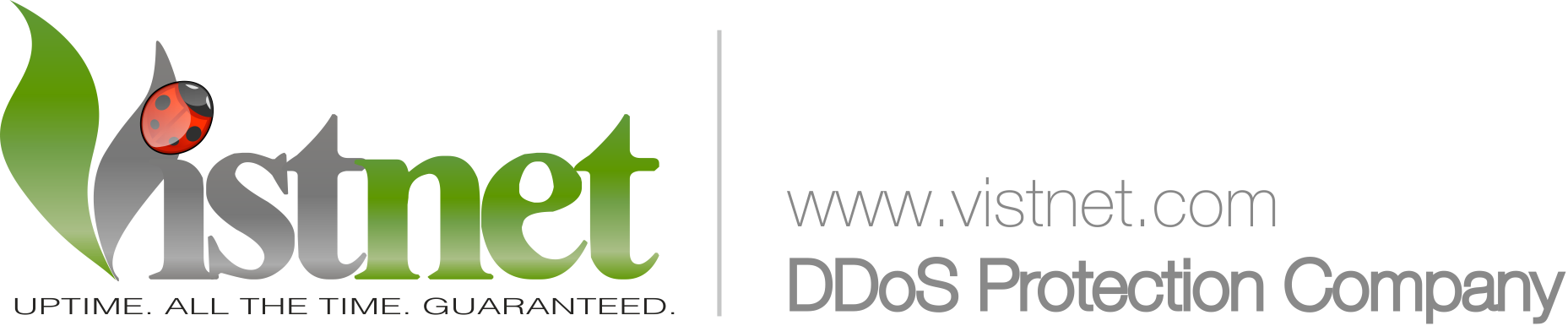 APPLICATION FORM forAuthorized Service ResellerofDDoS Protection Serviceprovided byVistnet Corporation Ltd.APPLICATION FORM forAuthorized Service ResellerofDDoS Protection Serviceprovided byVistnet Corporation Ltd.APPLICATION FORM forAuthorized Service ResellerofDDoS Protection Serviceprovided byVistnet Corporation Ltd.Thank you for your interest in becoming a Vistnet DDoS Mitigation Service authorized reseller. All prospective resellers wishing to purchase direct from us must meet certain criteria. Please fill out this application with all required information and email to sales@vistnet.com. Upon receipt, your application will be reviewed, and if approved you will be sent a reseller agreement to execute within 30 days of this application.Thank you for your interest in becoming a Vistnet DDoS Mitigation Service authorized reseller. All prospective resellers wishing to purchase direct from us must meet certain criteria. Please fill out this application with all required information and email to sales@vistnet.com. Upon receipt, your application will be reviewed, and if approved you will be sent a reseller agreement to execute within 30 days of this application.STANDARD RESELLER PLANS (please choose yours)STANDARD RESELLER PLANS (please choose yours)“No Investment” – A commission-based plan in which you are entitled to 10% off the first payment and 20% off all further payments from clients you have directed to one of our standard protection packages. This plan is suitable for clients in need of constant protection with needs that fall within protection package feature sets. One client per package, no client rotation possible. No minimum term duration and order value. Protection package feature sets, pricing, terms and SLA as advertised on Vistnet site apply.“No Investment” – A commission-based plan in which you are entitled to 10% off the first payment and 20% off all further payments from clients you have directed to one of our standard protection packages. This plan is suitable for clients in need of constant protection with needs that fall within protection package feature sets. One client per package, no client rotation possible. No minimum term duration and order value. Protection package feature sets, pricing, terms and SLA as advertised on Vistnet site apply.“Dedicated Protected IP” – purchase one or more IP’s from our subnet to use for clients under one-off attacks. Rotate clients as necessary without limitations, one client on one IP at a time. HTTP/HTTPS protection, 3 000 GB/mo. of clean traffic per IP with add-ons if necessary. Up to 3 MPPS protection included per IP, up to 30 MPPS available, please enquire. Price USD 1 000/mo./IP. Discounts for volume purchases.“Dedicated Protected IP” – purchase one or more IP’s from our subnet to use for clients under one-off attacks. Rotate clients as necessary without limitations, one client on one IP at a time. HTTP/HTTPS protection, 3 000 GB/mo. of clean traffic per IP with add-ons if necessary. Up to 3 MPPS protection included per IP, up to 30 MPPS available, please enquire. Price USD 1 000/mo./IP. Discounts for volume purchases.“IP Assignment” – purchase several IP’s starting from /30 subnet mask with your own WHOIS. Full branding of service as well as ability to use your own business model for end clients. Use for clients under one-off attacks or those who require constant protection. Rotate clients as necessary without limitations, one client on one IP at a time. Up to 3 MPPS HTTP/HTTPS protection included per IP, up to 30 MPPS available, please enquire. For example, when you purchase IP’s from /30 subnet mask (4 IP’s) you get 6 000 GB/mo. of clean traffic with add-ons if necessary with a price of USD 2 500/mo. For /24 subnet mask (256 protected IP’s) the price is USD 25 000. Minimum term 1 year.“IP Assignment” – purchase several IP’s starting from /30 subnet mask with your own WHOIS. Full branding of service as well as ability to use your own business model for end clients. Use for clients under one-off attacks or those who require constant protection. Rotate clients as necessary without limitations, one client on one IP at a time. Up to 3 MPPS HTTP/HTTPS protection included per IP, up to 30 MPPS available, please enquire. For example, when you purchase IP’s from /30 subnet mask (4 IP’s) you get 6 000 GB/mo. of clean traffic with add-ons if necessary with a price of USD 2 500/mo. For /24 subnet mask (256 protected IP’s) the price is USD 25 000. Minimum term 1 year.Other, please specify your clients’ needs so we can evaluate the availability of bespoke solutions.Other, please specify your clients’ needs so we can evaluate the availability of bespoke solutions.PROSPECTIVE RESELLER INFORMATIONPROSPECTIVE RESELLER INFORMATIONCompany Name:Company Name:Company Name:Registered Address:Registered Address:Registered Address:Billing Address:Billing Address:Billing Address:Business Registration Number:Business Registration Number:Business Registration Number:Tax / Vat Number:Tax / Vat Number:Tax / Vat Number:Web Site: Web Site: Web Site: Contact Name:Contact Name:Contact Name:Email Address:Email Address:Email Address:Phone:Phone:Phone:COMPANY INFORMATIONCOMPANY INFORMATIONHow many years has your company been in business?How many years has your company been in business?How many years has your company been in business?What are the primary products/services your company offers?What are the primary products/services your company offers?What are the primary products/services your company offers?In which countries of the world do you do business?In which countries of the world do you do business?In which countries of the world do you do business?Have you ever had a direct relationship with Vistnet in the past? If so, please provide details.Have you ever had a direct relationship with Vistnet in the past? If so, please provide details.Have you ever had a direct relationship with Vistnet in the past? If so, please provide details.What other DDoS Mitigation services does your company offer?What other DDoS Mitigation services does your company offer?What other DDoS Mitigation services does your company offer?SALES INFORMATIONSALES INFORMATIONWhat are your year-to-date gross sales?What are your year-to-date gross sales?What are your year-to-date gross sales?What are your previous year’s gross sales?What are your previous year’s gross sales?What are your previous year’s gross sales?What is the primary market that yourcompany targets?What is the primary market that yourcompany targets?What is the primary market that yourcompany targets?MARKETING INFORMATIONMARKETING INFORMATIONHow does the typical consumer learn about your company?How does the typical consumer learn about your company?How does the typical consumer learn about your company?What is the current marketing strategy for your company?What is the current marketing strategy for your company?What is the current marketing strategy for your company?What is your annual marketing budget? What percentage of your budget do you spend on advertising?What is your annual marketing budget? What percentage of your budget do you spend on advertising?What is your annual marketing budget? What percentage of your budget do you spend on advertising?How do you plan to market the Vistnet service?How do you plan to market the Vistnet service?How do you plan to market the Vistnet service?CREDIT TERMSCREDIT TERMSCREDIT TERMSCREDIT TERMSCREDIT TERMSAll orders for the first 12 months must be paid in advance or order by wire transfer or credit card. Net 30 day payment terms may be available after one year at our discretion.All orders for the first 12 months must be paid in advance or order by wire transfer or credit card. Net 30 day payment terms may be available after one year at our discretion.All orders for the first 12 months must be paid in advance or order by wire transfer or credit card. Net 30 day payment terms may be available after one year at our discretion.All orders for the first 12 months must be paid in advance or order by wire transfer or credit card. Net 30 day payment terms may be available after one year at our discretion.All orders for the first 12 months must be paid in advance or order by wire transfer or credit card. Net 30 day payment terms may be available after one year at our discretion.I certify that the above information is true and correct, agree to the minimum order and credit terms, and wish to be considered as a Vistnet authorized reseller.I certify that the above information is true and correct, agree to the minimum order and credit terms, and wish to be considered as a Vistnet authorized reseller.I certify that the above information is true and correct, agree to the minimum order and credit terms, and wish to be considered as a Vistnet authorized reseller.I certify that the above information is true and correct, agree to the minimum order and credit terms, and wish to be considered as a Vistnet authorized reseller.I certify that the above information is true and correct, agree to the minimum order and credit terms, and wish to be considered as a Vistnet authorized reseller.Signature:Signature:Print Name:Date: